I. Student InformationII. NY School District InformationIII. District ServicesIV. Preschool Only						                      V. Out-of-School Youth OnlyVI. Academic Needs School Year Student Intake Form							Page 2VII. Other Needs          VIII. Service Delivery ModelIX. Service Delivery Plan InformationComments:	 Student is still here		 Student moved to_______________________________		 Other: ________________________________________________________________Migrant Educator Signature:							Date:METS: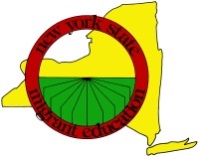 NYS Migrant Education ProgramMigrant Educator:School YearSchool Year:Student Intake FormLast NameLast NameLast Name (2)Last Name (2)COE #COE #COE #Qualifying Arrival DateFirst NameFirst NameMiddle NameMiddle NameHome LanguageHome LanguageHome LanguageResidency DateAddressAddressAddressAddressAddressTelephone #Telephone #Eligibility Expiration DateExtended Service:      4th Year Continuation       Credit Accrual (9-12) Extended Service:      4th Year Continuation       Credit Accrual (9-12) Extended Service:      4th Year Continuation       Credit Accrual (9-12) Extended Service:      4th Year Continuation       Credit Accrual (9-12) Extended Service:      4th Year Continuation       Credit Accrual (9-12) Extended Service:      4th Year Continuation       Credit Accrual (9-12)  Home Schooled Home SchooledMedical Alert:   Acute     Chronic    NoneMedical Alert:   Acute     Chronic    NoneMedical Alert:   Acute     Chronic    NoneMedical Alert:   Acute     Chronic    NoneMedical Alert:   Acute     Chronic    NoneMedical Alert:   Acute     Chronic    NoneY   N   Immunizations AvailableY   N   Immunizations AvailableDOBGradeGradeMEP Enrollment DateMEP Enrollment DateMEP Enrollment DateMEP Withdrawal Date  MEP Withdrawal Date  DistrictFirst Date of AttendanceBuildingY  N   Individualized Education Program (IEP)Y  N   504 Accommodation PlanY  N   Response to Intervention (RtI) (Tier II or III)Y  N   English as a New Language (ENL)Y  N   Bilingual EducationY   N   Title I: Academic Intervention Services (AIS)           Y  N  ELA           Y  N   Science           Y  N  Math        Y  N   Social StudiesY  N   District or Community Preschool ProgramY  N   District or Community Preschool ProgramCommunity Services   District Preschool Program   Preschool Special Education       ENL/ESL   Early Intervention   Other Pre-Kindergarten       High School Equivalency (HSE)   Head Start   Other Preschool Program       Adult Basic Education (ABE)   Migrant Head Start/ABCD   Home Visitor ProgramHigh School Equivalency(HSE) - Date Completed:Y  N   Qualifying Move within previous 1-year period, plus 1:Y  N    Dropped out of school this school yearY  N   Failed State Test(s)Y  N   Below Modal Grade=Y  N   Priority for ServicesY  N   Qualifying Move within previous 1-year period, plus 1:Y  N    Dropped out of school this school yearY  N   RetentionY  N   Low Grades=Y  N   Priority for ServicesY  N   Qualifying Move within previous 1-year period, plus 1:Y  N    Dropped out of school this school yearY  N   Credit DeficiencyY  N   English Learner=Y  N   Priority for ServicesStudent Name:[Student Last, first, middle]DOB:Other Risk FactorsOther NeedsY  N   Health and/or NutritionY  N   Poor School AttendanceY  N   Life SkillsY  N   HomelessnessY  N   Missing Required           ImmunizationsY  N   Needs Referral for:          Y  N   Lacks Parent InvolvementY  N   High School EquivalencyY  N   TransportationY  N   MobilityY  N   English LearnerY  N   Other:  Initial Service Level Date: Service Level 0 / No Services     Identified after Enrollment             Period Initial Service Level 3 - Focus      Area:     ELA       Math                   Secondary       Incarcerated/Institutionalized     In Other Programs     Refusal Initial Service Level 2     Unable to Locate/Left District Initial Service Level 1All Students: Needs Assessment Date:All Students: Needs Assessment Date:All Students: Needs Assessment Date:Grade K-8, Level 3 StudentsGrade 9-12 StudentsOut-of-School Youth  (OS/DO/D+)ELA MEP Pre-test Date:Service Level 3, Grades 11-12 -  Graduation Plan Part I – Date:OSY Profile - Date:Service Level 2 (OSY/D+): Personal Learning Plan – Date Short TermGoal Started:Math MEP Pre-test Date:Y   N  Has Passed Algebra 1 or a Higher Math CourseService Level 3 (DO): Personal Learning Plan – Date Short TermGoal Started: